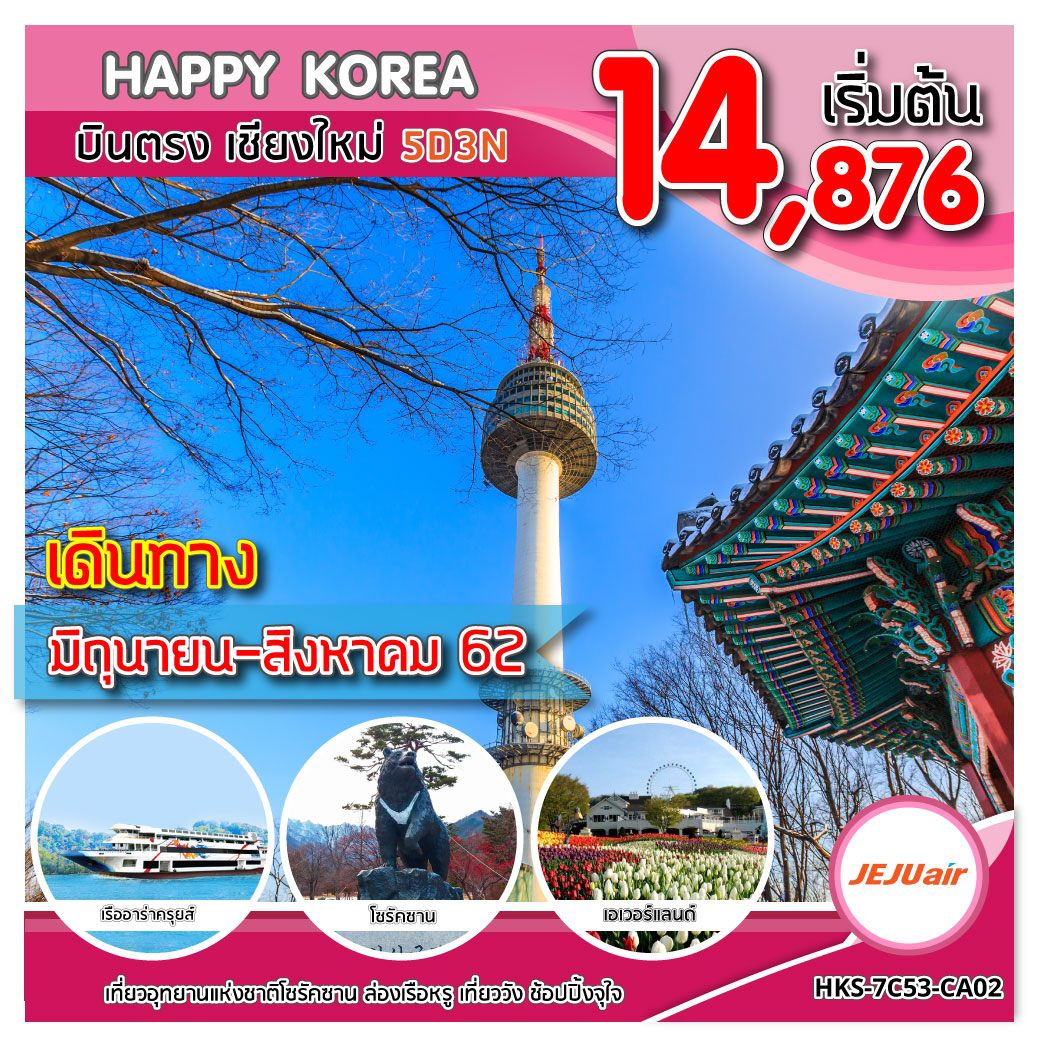 อัตราค่าบริการ***ราคาค่าทัวร์ดังกล่าวหากมีการเปลี่ยนแปลงค่าตั๋วเครื่องบินภาษีสนามบินภาษีน้ำมันของสายการบิน***	***บริษัทฯขอสงวนสิทธิ์ในการปรับราคาขึ้นตามสายการบิน***วันแรก		สนามบินเชียงใหม่                                                                                                         ( - / - / - )18.30 น.	คณะพร้อมกันที่สนามบินเชียงใหม่ อาคารผู้โดยสารขาออก สายการบินเจจู แอร์ (7C) มีเจ้าหน้าที่ของบริษัทฯ คอยให้การต้อนรับและอำนวยความสะดวก21.35 น.	เหินฟ้าสู่กรุงโซล โดยสายการบินเจจูแอร์ เที่ยวบินที่ 7C4206 (ใช้เวลาบินประมาณ 5.30 – 06.00 ชั่วโมง) (ไม่รวมอาหารและเครื่องดื่มบนเครื่อง)วันที่สอง	สนามบินอินชอน – อุทยานแห่งชาติซอรัคซาน – วัดชินฮึงซา - ไม่รวมกระเช้าไฟฟ้า   ( B / L / D )04.30 น.	เดินทางถึงสนามบินอินชอน ประเทศเกาหลีใต้ (เวลาท้องถิ่นเร็วกว่าไทย 2 ชั่วโมง) 	หลังผ่านพิธีตรวจคนเข้าเมืองและศุลกากรเรียบร้อยแล้ว นำคณะเดินทางโดยรถโค้ทปรับอากาศนำเที่ยว พร้อมต้อนรับทุกท่านด้วยเมนูอูด้ง (มื่อที่ 1) จากนั้นนำคณะออกเดินทางสู่อุทยานแห่งชาติซอรัคซาน ใช้เวลาเดินทางประมาณ 3 ชั่วโมง เที่ยง	บริการอาหารกลางวัน (มื้อที่ 2) เมนูทัคคาลบีหรือไก่บาร์บีคิวผัดซอสเกาหลี อาหารเลื่องชื่อโดยการนำไก่บาร์บีคิว มันหวาน กะหล่ำปลี ต้นกระเทียม ซอส และข้าว นำมาผัดรวมกันบนกระทะแบนสีดำคลุกเคล้าทุกอย่างให้เข้ากัน รับประทานคู่กับผักกาดเกาหลีและเครื่องเคียงต่างๆบ่าย	นำท่านเดินทางสู่ อุทยานแห่งชาติซอรัคซาน (Seoraksan National Park) เป็นหนึ่งในอุทยานแห่งชาติที่สวยงามและมีชื่อเสียงมากที่สุดแห่งหนึ่งของเกาหลีใต้ เที่ยวได้ตลอดทั้งปีซึ่งแต่ละฤดูก็งดงามแตกต่างกันออกไป แต่ฤดูที่นักท่องเที่ยวทั้งชาวต่างชาติและชาวเกาหลีเองนิยมไปท่องเที่ยวปีนเขามากที่สุดก็คือช่วงฤดูใบไม้เปลี่ยนสี เพราะหุบเขาและทางเดินจะเต็มไปด้วยต้นเมเปิ้ลสีแดงส้มเหลืองสลับกับเกือบตลอดทาง ส่วนยอดเขานักท่องเที่ยวนิยมปีนกันก็คือยอดเขา Gwongeumseong Fortress อยู่ทางตะวันออกของอุทยานแห่งชาติซอรัคซาน เนื่องจากมี Cable car ที่สามารถนั่งขึ้นไปด้านบนได้ และเดินต่ออีกประมาณ 1.5 กิโลเมตรก็ถึงยอดเขา ทำให้ใช้เวลาไม่นานในการขึ้นไปพิชิตยอดเขาและชมวิวทิวทัศน์ที่สวยงามของซอรัคซานด้านบน แต่หากมีเวลาและชอบปีนเขา แนะนำให้ปีนยอดเขา Ulsanbawi Rock ความยาวของเส้นทางประมาณ 3.8 กิโลเมตร ใน 2.8 กิโลเมตรแรกจะไม่ชันมาก ส่วน 1 กิโลเมตรสุดท้ายที่จะขึ้นไปยังยอดเขาเป็นทางเดินบันไดค่อนข้างชันพอสมควร แต่วิวทิวทัศน์ด้านบนสวยงามมาก นำคณะเดินทางสู่วัดชินฮึงซา (Sinheungsa Temple))เป็นวัดพุทธพระใหญ่เก่าแก่ที่อยู่ภายในอุทยานแห่งชาติซอรัคซาน(Seoraksan) สามารถเดินจากประตูทางเข้าอุทยานเพียง 10 นาทีเท่านั้น จึงเป็นวัดที่คนที่มาเที่ยวที่อุทยานแห่งนี้ นิยมมาไหว้สักการะกัน สร้างขึ้นเมื่อประมาณปีค.ศ. 654 มีพระพุทธรูปทองสำริดขนาดใหญ่ที่ตั้งอยู่กลางแจ้งเรียกว่า Jwabul ที่มีความสูงถึง 10 เมตร ที่เป็นหนึ่งในสัญญลักษณ์ของซอรัคซานด้วย และถัดจากพระพุทธรูปจะมีสะพานหินที่สวยงามเรียกว่า Hyeonsugyo จากนั้นจะพบกับกำแพงหินขนาดใหญ่ที่ล้อมบริเวณภายในอาคารต่างๆของวัดอยู่ ซึ่งจะมีหอคอยสูง 3 ชั้นที่ได้รับการขึ้นทะเบียนเป็นมรดกของเกาหลีด้วย ใกล้เคียงมีสถานีกระเช้าไฟฟ้าเพื่อให้ท่านได้โดยสาร นั่งกระเช้าไฟฟ้า (ไม่รวมค่ากระเช้า ท่านละ 400 บาท หรือ 10,000 วอน)ซึ่งจะสามารถมองเห็นวิวทิวทัศน์บนยอดเขา ดุจดั่งภาพวาดเกินที่จะบรรยาย ยิ่งช่วงฤดูใบไม้เปลี่ยนสีจะเป็นช่วงที่งดงามที่สุด นักท่องเที่ยวนิยมเดินทางมาเพื่อชมความงามของใบไม้สีต่างๆ ช่วงประมาณเดือนตุลาคมใบไม้จะกลายเป็นสีแดง สีส้ม และสีเหลืองทั่วทั้งบริเวณ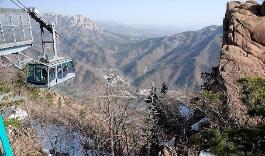 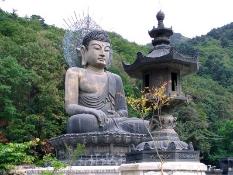 ค่ำ	บริการอาหารค่ำ (มื้อที่ 3) เมนู สุกี้สไตล์เกาหลีบนหม้อไฟร้อนๆ คล้ายกับสุกี้ยากี้ มีส่วนผสมต่าง ๆ เช่น ผัก เนื้อหั่นบาง ๆ และอาหารทะเล โดยการปรุงจะนำวัตถุต่าง ๆ เหล่านี้จุ่มแช่ลงในน้ำเดือด หรือน้ำซุป และปล่อยทิ้งไว้สักพัก จากนั้นนำส่วนผสมอย่างอื่น เช่น เต้าหู้ บะหมี่ ลงตุ๋นให้เข้ากัน แล้วรับประทานโดยจุ่มลงในซอสที่พัก		PINE RESORT หรือเทียบเท่า วันที่สาม	ซอรัคซาน - กรุงโซล - ศูนย์โสมเกาหลี –ร้านเช่าชุดฮันบก (ไม่รวมค่าเช่าชุด) - พระราชวังเคียงบ็อค - ศูนย์เครื่องสำอางเกาหลี – ย่านฮงแด                                                                          ( B / L / D )เช้า		บริการอาหารเช้า (มื้อที่ 4) ณ ห้องอาหารของโรงแรมจากนั้นนำท่านเดินทางจากอุทยานแห่งชาติซอรัคซานกลับมากรุงโซล ใช้เวลาเดินทางประมาณ 3 ชั่วโมง ถึงกรุงโซล แวะให้ท่านได้เลือกซื้อผลิตภัณฑ์ยอดนิยมของชาวเกาหลี ณ ศูนย์โสมเกาหลี (Red ginger) ซึ่งรัฐบาลรับรองคุณภาพว่าผลิตจากโสมที่มีอายุ 6 ปีซึ่งถือว่าเป็นโสมที่มีคุณภาพดีที่สุด ชมวงจรชีวิตของโสม พร้อมให้ท่านได้เลือกซื้อโสมที่มีคุณภาพดีที่สุดและนำกลับไปบำรุงร่างกายหรือฝากญาติผู้ใหญ่ที่ท่านรักและนับถือทางบ้านเที่ยง	บริการอาหารกลางวัน (มื้อที่ 5) เมนูปลาย่างเกาหลี มีกลิ่นหอมอ่อนๆของตัวปลา เสิร์ฟ พร้อมกับข้าวญี่ปุ่นร้อนๆ และผักดองเครื่องเคียงของเกาหลีมากมายบ่าย		จากนั้นนำท่านสู่ ร้านเช่าชุดฮันบก!! (ไม่รวมค่าเช่าชุด	ท่านละ 10,000-15,000 วอน) เรียกว่าเป็น		วัฒนธรรมยอดฮิตอีกหนึ่งจุดของการมาเยือนเกาหลีใต้ ที่ให้ท่านได้เลือก “สวมชุดฮันบก” ด้วยตนเอง แต่งตัวเป็น		นางใน ซังกุง หรือคหบดีในซีรี่ย์ชื่อดังหลายๆเรื่อง 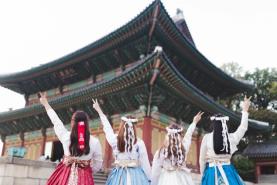 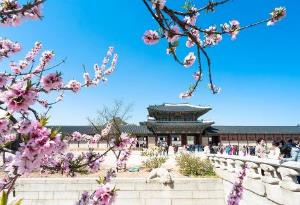 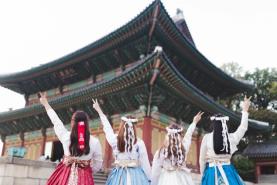 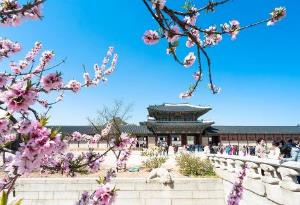 และเพื่อให้ได้บรรยากาศในการท่องเที่ยวมากขึ้น ถ่ายรูปออกมาได้สมจริงมากยิ่งขึ้น เราจะนำทุกท่านหลังจากเปลี่ยนเครื่องแต่งกายเรียบร้อยแล้ว เดินทางมายัง พระราชวังเคียงบ็อค (Gyeongbokgung Palace) ซึ่งเป็นพระราชวังที่เก่าแก่ที่สุดของราชวงศ์โชชอน (ค.ศ.1392-1910) สร้างขึ้นในปี ค.ศ. 1394 ต้นพระราชวงศ์ที่สถาปนาขึ้นโดยกษัตริย์แทโจ ภายในพระราชวังแห่งนี้มีหมู่พระที่นั่งมากกว่า 200 หลังแต่ได้ถูกทำลายไปมากในสมัยที่ญี่ปุ่นเข้ามาบุกยึดครอง ทั้งยังเคยเป็นศูนย์บัญชาการทางการทหารและเป็นที่ประทับของกษัตริย์ ปัจจุบันได้มีการก่อสร้างหมู่พระที่นั่งที่เคยถูกทำลายขึ้นมาใหม่ในตำแหน่งเดิม ถ่ายภาพคู่กับพลับพลากลางน้ำที่ซึ่งเคยเป็นท้องพระโรงออกงานสโมสรสันนิบาตต่างๆ สำหรับต้อนรับแขกบ้านแขกเมือง ภายในมีการแสดงโชว์การเปลี่ยนเวรยามของทหารราชองครักษ์ การโชว์แต่ละครั้งใช้เวลาประมาณ 30 นาที มีโชว์ทั้งหมด 3 รอบ คือ เวลา 10.30 น. รอบ 13.30 น. และ 15.30 น. จากนั้นเดินทางสู่ ศูนย์เครื่องสำอางเกาหลี (cosmetic center)เป็นศูนย์รวมของเครื่องสำอางแบรนด์ของเกาหลี อาทิ ROJUKISS, LOTREE, ETUDE และอีกมากมายหลากหลาย อิสระท่านเลือกซื้อได้ตามอัธยาศัย จากนั้นนำท่านไปอิสระเดินเล่นช้อปปิ้งกันต่อที่ย่านฮงแด หรือ HONG-IK STREET เป็นย่านช้อปปิ้งบริเวณด้านหน้าของมหาวิทยาลัยฮงอิก (Hongik University) ศูนย์รวมเด็กวัยรุ่นและเด็กมหาวิทยาลัย ที่นี่มีทั้งแกลเลอรี่ศิลปะ ร้านค้าจำหน่ายสินค้าแฟชั่น คลับ และร้านอาหารที่น่าสนใจในหมู่วัยรุ่นกลุ่มอายุ 20-30 ปี ที่นิยมมาเดินเล่น ราคาของสินค้าและร้านอาหารต่างๆ ไม่สูงมาก จะคึกคักเป็นพิเศษตั้งแต่ช่วงบ่ายเป็นต้นไป เพราะร้านค้าแต่ละร้านจะทยอยเปิดให้บริการ ของที่ขายกันเยอะส่วนใหญ่ก็จะเป็นสินค้าแฟชั่น เช่น เสื้อผ้า กระเป๋า รองเท้า ของกิ๊ฟช้อป เครื่องเขียน และที่เยอะไม่แพ้กันก็คือขนมต่างๆ สถานที่ที่อยากแนะนำให้นักเดินทางสายช้อปและสายรีวิวได้รู้จัก ในปี 2019 นี้ เราขอแนะนำ CAFÉ เปิดใหม่ยอดฮิต อาทิ Café de One Piece (ไม่รวมค่าอาหารและเครื่องดื่มในร้าน) ร้านอาหารที่ตกแต่งสไตล์วันพีชทั้งหมด ให้บรรยากาศแบบชิลล์ๆ มีเมนูอาหารที่น่าสนใจหลากหลายเมนู ใครชื่นชอบตัวการ์ตูนนี้ต้องไม่พลาด หรือท่านใดที่ชอบโลกของการ์ตูน แนะนำร้าน Yeonnam-dong 239-20  (ไม่รวมค่าอาหารและเครื่องดื่มในร้าน) ร้านนี้ภายนอกดูเหมือนคาเฟ่ธรรมดาทั่วไป แต่เมื่อผลักประตูเข้าไปในร้าน ท่านจะรู้สึกเหมือนหลุดมาอยู่ในโลกของหนังสือการ์ตูนอย่างนั้นเลย ด้วยสไตล์การแต่งร้านเป็นลายเส้นขาวดำแบบ 2 มิติ ตั้งแต่พื้น ผนัง ประตู โต๊ะ เก้าอี้ จนถึงแก้วกาแฟและจานอาหาร ซึ่งมองเผิน ๆ ก็ไม่แน่ใจว่าของจริงหรือปลอม?? แต่รับรองถ่ายรูปมุมไหนก็สวยไปหมด หรือท่านใดยังหลงใหลในมุมของภาพ 3 มิติ TRICK EYES MUSEUM (ไม่รวมค่าเข้าชม) เป็นสถานที่ท่องเที่ยวชื่อดังที่จัดขึ้นแบบพิพิธภัณฑ์แกลเลอรี่ศิลปะและภาพวาด ที่สร้างขึ้นโดย “ตร็องป์ L’Oeil” คือเทคนิคงานศิลปะแบบ 2D และลักษณะภาพวาดจะเป็นแบบ 3D หรือชมโซน ICE MUSEUM (ไม่รวมค่าเข้าชม) เป็นเมืองน้ำแข็งเป็นศิลปะการแกะสลักและจำลองเป็นเมืองน้ำแข็ง ตื่นตาตื่นใจและสัมผัสกับความหนาวอุณหภูมิติดลบมากกว่า 5 องศา 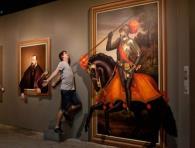 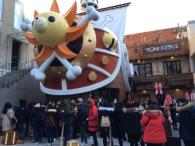 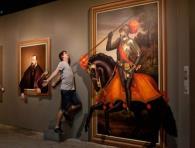 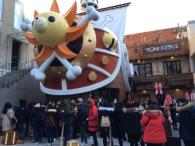 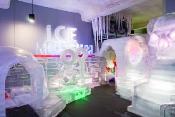 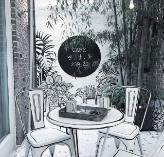 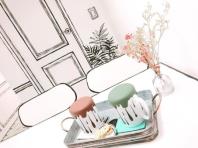 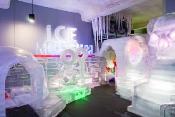 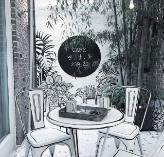 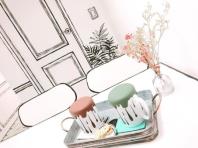 ค่ำ		บริการอาหารค่ำ (มื้อที่ 6) เมนูโอซัมบุลโกกิ วุ้นเส้น จะมีผักกาดขาว เนื้อหมู และปลาหมึก ผัดในกระทะ 		ซึ่งมีน้ำซุปรสชาติออกหวาน ผัดทุกอย่างให้เข้ากันจนสุกและน้ำซุปเหลือขลุกขลิก ทานกับข้าวสวย		ร้อนๆ พร้อมเครื่องเคียงมากมายที่พัก		L’ART HOTEL / PRIME HOTEL / GALAXY HOTEL / WESTERN RIVER HOTEL หรือเทียบเท่าวันที่สี่	เอเวอร์แลนด์ (รวมตั๋วเครื่องเล่นไม่จำกัดรอบ) – กรุงโซล – ดิวตี้ฟรี หรือ คลองชองเกชอน - เมียงดง           ( B / L / อิสระ )เช้า		บริการอาหารเช้า (มื้อที่ 6) ณ ห้องอาหารของโรงแรมจากนั้นนำท่านเดินทางสู่สวนสนุกเอเวอร์แลนด์ (Everland) สวนสนุกเอเวอร์แลนด์ (ราคารวมตั๋ว)  เป็นสวนสนุกกลางแจ้งที่ใหญ่ที่สุดของเกาหลีเป็นที่นิยมของชาวเกาหลีและชาวต่างชาติ เป็นอย่างมาก ตั้งอยู่ท่ามกลางหุบเขาให้ท่านได้สนุกสนานกับการเล่นเครื่องเล่นต่างๆ ตามฤดูกาล บริการท่านด้วยบัตรเครื่องเล่น ไม่จำกัด ( เล่นได้ทุกชนิดและจำนวนครั้งในการเล่น )นอกจากนั้นภายในยังเป็นสวนพฤกษาชาติขนาดใหญ่ ในช่วงฤดูใบไม้ผลิ / ฤดูร้อน และยังมีสวนสัตว์ซาฟารี สัตว์ต่างๆเช่น เสือ สิงโตและพลาดไม่ได้กับ  ไลเกอร์ (สัตว์พันธ์ผสมระหว่างเสือกับสิงโต) ชมหมีแสนรู้และสัตว์อื่นๆอีกมากมายหลายชนิด  ช้อปปิ้งของที่ระลึกอย่างจุใจ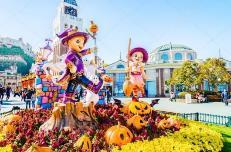 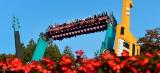 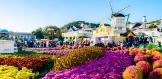 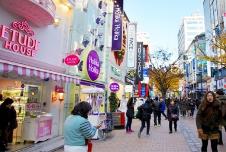 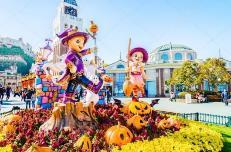 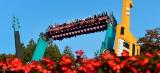 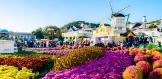 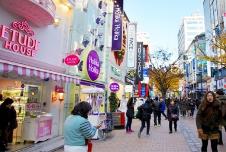 เที่ยง	บริการอาหารกลางวัน (มื้อที่ 8) เมนูหมูย่างเกาหลีหรือพอร์คคาลบี้ เป็นอาหารพื้นเมืองเกาหลีที่เลื่องชื่อและรู้จักกันดีทั่วโลก โดยนำหมูส่วนที่ติดกับกระดูกไปย่างบนเตาถ่านแบบดั้งเดิมเสิร์ฟพร้อมข้าวสวยร้อนๆ และเครื่องเคียงหลากชนิดกับน้ำจิ้มเต้าเจี้ยวสูตรเฉพาะและน้ำซุปสาหร่ายบ่าย 	จากนั่นนำท่านช้อปปิ้งสินค้าปลอดภาษีที่ ดิวตี้ฟรี (Duty Free) ที่นี่มีสินค้าชั้นนำให้ท่านเลือกซื้อมากมายกว่า 500 ชนิด อาทิ น้ำหอม เสื้อผ้า เครื่องสำอาง กระเป๋า นาฬิกา เครื่องประดับ ฯลฯ หรือ หากใครอยากจะนั่งพักผ่อนชิลล์ๆ ก็สามารถไป คลองชองเกชอน (Cheonggyecheon) เป็นลำธารที่มีความยาว 5.84 กิโลเมตรไหลผ่านใจกลางกรุงโซล ในปี ค.ศ. 1958 ได้มีการถมเพื่อทำถนนจากเดิมที่เป็นลำธารธรรมชาติ และได้เริ่มมีการปรับปรุงพื้นที่อีกครั้งในเดือนกรกฎาคม ค.ศ.2003 โดยใช้เวลาในการปรับปรุงทั้งสิ้น 2 ปี และ 3 เดือน เพื่อเป็นสถานที่พักผ่อนหย่อนใจกลางเมือง มีสะพานข้ามคลองทั้งหมด 22 สะพาน จากนั้นนำท่านช้อปปิ้งย่านเมียงดง หากท่านต้องการทราบว่าแฟชั่นของเกาหลีเป็นอย่างไร ก้าวล้ำนำสมัยเพียงใด ท่านจะต้องมาที่เมียงดงแห่งนี้ พบกับสินค้าวัยรุ่น อาทิ เสื้อผ้าแฟชั่นแบบอินเทรน เครื่องสำอางแบรนด์ดังของเกาหลี พบกับความแปลกใหม่ในการช้อปปิ้ง ซึ่งเมียงดงแห่งนี้จะมีวัยรุ่นหนุ่มสาวชาวโสมไปรวมตัวกันที่นี่กว่าจำนวนมากในแต่ละวัน และท่านสามารถรับประทานอาหารในย่านเมียงดงได้ตามอิสระค่ำ	อิสระอาหารค่ำตามอัธยาศัย ณ ย่านเมียงดงที่พัก		L’ART HOTEL / PRIME HOTEL / GALAXY HOTEL / WESTERN RIVER HOTEL หรือเทียบเท่าวันที่ห้า	น้ำมันสนเข็มแดง – ศูนย์สมุนไพร ฮอกเกนามู - ศูนย์สาหร่าย + เรียนรู้วิธีทำคีมบับ - ล่องเรือ HYUNDAI CRUISE – ฮุนไดเอ้าท์เล็ท –ซุปเปอร์มาเก็ต – สนามบินอินชอน – เชียงใหม่  ( B / L / -)เช้า		บริการอาหารเช้า (มื้อที่ 9) ณ ห้องอาหารของโรงแรม จากนั่นนำท่านเดินทางไป น้ำมันสนเข็มแดง (RED PINE) ซึ่งผลิตจากใบสนเข็มแดงในประเทศเกาหลีซึ่งจะใช้ต้นสนเข็มแดงจากยอดเขาที่ประเทศเกาหลีเหนือมาผลิตโดยใช้เทคโนโลยีพร้อมกับการวิจัยที่ประเทศเกาหลีใต้ออกมาเป็น “น้ำมันสนเข็มแดง” ภูมิประเทศของประเทศเกาหลีเป็นภูเขาประมาณ 70 เปอร์เซ็นต์ โดยกว่าจะมาเป็นน้ำมันสนเข็มแดงได้ 1 แคปซูล ต้องใช้ใบสนเข็มแดงประมาณ 2.7 กิโลกรัม มาสกัดเอาน้ำมันมาผลิตและวิจัยออกมาเป็นน้ำมัน สามารถช่วยในการลดระดับไขมันในเส้นเลือดได้เป็นอย่างดี จากนั้นนำท่านเดินทางไปดูแลสุขภาพกันที่ศูนย์สมุนไพร ฮอกเกนามู (HEOTGAENAMU) ซึ่งเป็นสมุนไพรที่ทั่วโลกรวมถึงสถาบันต่างๆ ยอมรับว่าเป็นสมุนไพรที่มีคุณภาพดีที่สุดในการบำรุงตับและดูแลตับของเรา เป็นสมุนไพรที่หาได้ยากในปัจจุบัน ท่านจะได้ชมการสาธิตการทดลองตัวยาจากสมุนไพรชนิดนี้มี ฮอกเกนามู เป็นต้นไม้ที่เจริญเติบโตในป่าลึกบนภูเขาที่ปราศจากมลภาวะและระดับสูงเหนือน้ำทะเล 50-800 เมตร ชาวเกาหลีรุ่นใหม่นิยมนำมารับประทานเพื่อช่วยดูแลตับให้สะอาดแข็งแรง จากนั้นนำท่านเข้าชมศูนย์สาหร่าย (Seaweed Museum) เยี่ยมชมของฝากที่มีชื่อเสียงของเกาหลี สาหร่ายผลิตสดใหม่ทุกวัน มีหลายรสชาติ เหมาะกับให้ท่านได้เลือกซื้อไปเป็นของฝากของที่ระลึก นำท่านเรียนรู้วิธีการทำข้าวห่อสาหร่าย (Gimbap) เมนูง่ายๆ ที่คนเกาหลีนิยมรับประทาน คำว่า คิม แปลว่า สาหร่าย คำว่า บับ แปลว่า ข้าว ลักษณะจะเป็นแท่งยาวๆ แล้วจะหั่นเป็นชิ้นๆ พอดีคำ จิ้มกับโชยุ หรือ วาซาบิก็ได้ตามใจชอบ 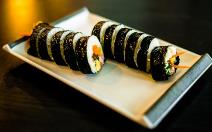 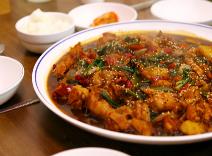 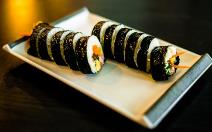 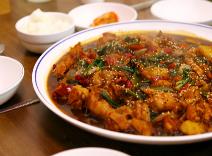 เที่ยง	บริการอาหารกลางวัน (มื้อที่ 10)  เมนูจิมดัก (JIMDAK) หรือ ไก่อบซีอิ๊ววุ้นเส้น เป็นเมนูอาหารเกาหลีพื้นเมืองดั้งเดิม เป็นไก่ผัดรวมกับวุ้นเส้น มันฝรั่ง แครอท พริก และซอสดำ เนื้อไก่ที่นิ่ม รสชาติคล้ายกับไก่พะโล้สูตรเกาหลี ทานกับข้าว หอมอร่อย รสเผ็ดถึงเครื่องบ่าย 		จากนั้นเดินทางสู่ ARA CRUISE ล่องเรือชมคลองแห่งแรกของเกาหลี ที่เรียกว่า GYEONGIN ARA 			WATERWAY บนเรือสำราญที่น่าตื่นตาตื่นใจ ล่องเรือไปตามทางน้ำที่เชื่อมต่อแม่น้ำฮัน และทะเลตะวันตกภายใน		เรือมีห้องโถงพร้อมเวทีการแสดงความบันเทิงมากมายให้ท่านได้รับชม หากท่านใดที่ต้องการสัมผัสธรรมชาติสอง		ข้างทางยังสามารถขึ้นไปด้านบนชั้นสองเพื่อชมทัศนียภาพสองข้างทาง ระหว่างทางเดินเรือท่านจะได้เห็นมุม		เล็กๆ ของน้ำตกจำลองที่ตื่นตาตื่นใจให้ท่านได้เก็บถ่ายภาพไปอวดคนที่บ้านอีกด้วย (ประมาณ 45 นาที) นำท่าน		เดินทางสู่ HYUNDAI PREMIUM OUTLET เลือกซื้อสินค้าแบรนด์พรีเมียมชั้นนำมากมาย  จากนั้นแวะซื้อของ		ฝากที่ร้านซุปเปอร์มาเก็ต (ละลายเงินวอน) เลือกซื้อสาหร่าย ขนมต่าง ๆ ช็อกโกแลต ผลิตภัณฑ์ของใบและ		รากฝอยของโสมในรูปขนมโสม ชาโสม โคลนพอกหน้าโสม ครีมล้าง หน้าโสม เครื่องสำอาง โสม กิมจิ เป็บเปโร้		หรือป๊อกกี้เกาหลี ชินราเมงหรือมาม่าเกาหลี เป็นต้น สมควรแก่เวลา นำคณะเดินทางสู่สนามบินอินชอน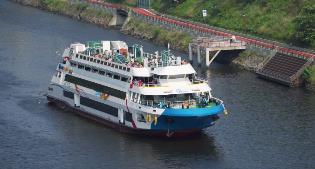 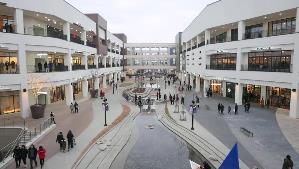 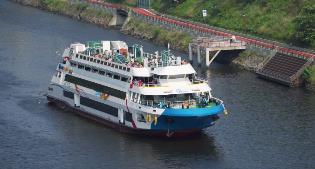 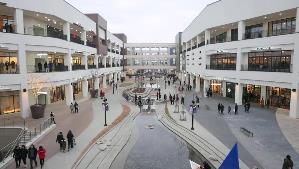 18.00 น.	ออกเดินทางกลับเชียงใหม่ สายการบินเจจู แอร์ เที่ยวบินที่ 7C4205 	(ไม่รวมอาหารและเครื่องดื่มบนเครื่อง)21.35 น.	เดินทางถึงสนามบินเชียงใหม่โดยสวัสดิภาพ**โปรแกรมสามารถสลับปรับเปลี่ยนได้โดยไม่ต้องแจ้งล่วงหน้า**ราคาทัวร์รวมค่าตั๋วเครื่องบินไป-กลับ ตามรายการ			2.   ค่าอาหารทุกมื้อ ตามที่ระบุในรายการค่าเข้าชมสถานที่ต่างๆ ตามรายการ			4.   ค่าที่พักห้องละ 2-3 ท่าน ตามรายการค่ารถรับ-ส่ง และนำเที่ยวตามรายการ			6.   ค่าภาษีสนามบิน ทุกแห่งที่มีค่าน้ำหนักกระเป๋าสัมภาระไป-กลับ ท่านละ 15 กก.		8.   หัวหน้าทัวร์นำเที่ยว ตามรายการค่าประกันอุบัติเหตุระหว่างเดินทาง วงเงินท่านละ 1,000,000 บาท  (เงื่อนไขตามกรมธรรม์)ราคาทัวร์ไม่รวม 1.   ภาษีมูลค่าเพิ่ม 7% และภาษีหัก ณ ที่จ่าย 3% (กรณีต้องการใบเสร็จรับเงิน / ใบกำกับภาษี)2.   ค่าใช้จ่ายส่วนตัว อาทิ ค่าทำหนังสือเดินทาง ค่าโทรศัพท์ส่วนตัว ค่าซักรีด มินิบาร์ในห้อง อาหารและเครื่องดื่มที่สั่งเพิ่มค่าน้ำหนักกระเป๋าสัมภาระ ที่หนักเกินสายการบินกำหนด (ปกติ ขาไป 15 กก. / ขากลับ 15 กก.)ค่าทำวีซ่าสำหรับหนังสือเดินทางต่างชาติ (ไม่ใช่หนังสือเดินทางไทย)ค่าทิปคนขับรถ และไกด์ท้องถิ่นท่านละ 1,500 บาท หรือ 50,000 วอน (ชำระพร้อมค่าทัวร์)ค่าทิปหัวหน้าทัวร์ไทย ตามความพึงพอใจการเดินทางในแต่ละครั้งจะต้องมีผู้โดยสารอย่างน้อยจำนวน 20 ท่านขึ้นไป หากผู้โดยสารไม่ครบจำนวนดังกล่าวบริษัทฯ ขอสงวนสิทธิ์ในการเลื่อนการเดินทาง หรือเปลี่ยนแปลงราคาทัวร์กรุณาชำระมัดจำ ท่านละ 5,000 บาท  หรือท่านละ 10,000 (กรณีเดินทางตรงกับวันหยุดนักขัตฤกษ์) กรุณาชำระค่าทัวร์ส่วนที่เหลือ ภายใน 30 วันก่อนการเดินทาง (นับรวมวันเสาร์-อาทิตย์)เงื่อนไขการเปลี่ยนวันเดินทางหรือเปลี่ยนชื่อผู้เดินทาง1. กรณีวันเดินทางตรงกับวันหยุดนักขัตฤกษ์หรือช่วงเทศกาล ผู้จองทัวร์ต้องแจ้งเปลี่ยนวันเดินทางหรือเปลี่ยนชื่อผู้เดินทาง ไม่น้อยกว่า 45 วัน ก่อนการเดินทาง (นับรวมเสาร์-อาทิตย์) สามารถเปลี่ยนได้เพียง 1 ครั้งเท่านั้น หากแจ้งหลังจากนี้ ผู้เดินทางควรหาผู้เดินทางท่านใหม่มาแทนผู้ที่ไม่สามารถเดินทางได้2. กรณีวันเดินทางไม่ตรงกับวันหยุดนักขัตฤกษ์หรือช่วงเทศกาล ผู้จองทัวร์ต้องแจ้งเปลี่ยนวันเดินทางหรือเปลี่ยนชื่อผู้เดินทางไม่น้อยกว่า 30 วัน ก่อนการเดิน (นับรวมเสาร์-อาทิตย์) สามารถเปลี่ยนได้เพียง 1 ครั้งเท่านั้น หากแจ้งหลังจากนี้ ผู้เดินทางควรหาผู้เดินทางท่านใหม่มาแทนผู้ที่ไม่สามารถเดินทางได้3. กรณีจองทัวร์ภายใน 15 วันก่อนออกเดินทาง (นับรวมเสาร์-อาทิตย์) ผู้จองทัวร์ไม่สามารถเปลี่ยนวันเดินทางหรือเปลี่ยนชื่อผู้เดินทางได้ทุกกรณี4. กรณีแจ้งเปลี่ยนชื่อผู้เดินทางหลังจากออกตั๋วโดยสารเรียบร้อยแล้ว ผู้เดินทางจะต้องชำระค่าตั๋วโดยสารเพิ่มด้วยตนเองจากค่าทัวร์ที่ชำระมาแล้ว ณ วันที่ต้องการเปลี่ยนชื่อผู้เดินทาง ตามข้อกำหนดของทางบริษัทและสายการบิน เงื่อนไขการยกเลิกการเดินทาง1. กรณีที่นักท่องเที่ยวหรือเอเจนซี่ต้องการขอยกเลิกการเดินทาง หรือเลื่อนการเดินทาง นักท่องเที่ยวหรือเอเจนซี่ (ผู้มีชื่อในเอกสารการจอง) จะต้องแฟกซ์ อีเมล หรือเดินทางมาเซ็นเอกสารการยกเลิกที่บริษัทอย่างใดอย่างหนึ่งเพื่อแจ้งยกเลิกการจองกับทางบริษัทเป็นลายลักษณ์อักษร ทางบริษัทไม่รับยกเลิกการจองผ่านทางโทรศัพท์ไม่ว่ากรณีใดๆ2. กรณีนักท่องเที่ยวหรือเอเจนซี่ต้องการขอรับเงินค่าบริการคืน นักท่องเที่ยวหรือเอเจนซี่ (ผู้มีชื่อในเอกสารการจอง) จะต้องแฟกซ์ อีเมล หรือเดินทางมาเซ็นเอกสารการขอรับเงินคืนที่บริษัทอย่างใดอย่างหนึ่งเพื่อทำเรื่องขอรับเงินค่าบริการคืน โดยแนบหนังสือมอบอำนาจพร้อมหลักฐานประกอบการมอบอำนาจ หลักฐานการชำระเงินค่าบริการต่างๆ และหน้าสมุดบัญชีธนาคารที่ต้องการให้นำเงินเข้าให้ครบถ้วน โดยมีเงื่อนไขการคืนเงินค่าบริการดังนี้2.1 แจ้งยกเลิกก่อนการเดินทาง ไม่น้อยกว่า 45 วัน (นับรวมวันเสาร์-อาทิตย์) คืนเงินค่าบริการ 100% ของค่าบริการที่ชำระมาแล้ว 2.2 แจ้งยกเลิกก่อนการเดินทางภายใน 31-44 วัน (นับรวมวันเสาร์-อาทิตย์) ยึดเงินค่ามัดจำทั้งหมดของค่าบริการที่ชำระมาแล้ว2.3 แจ้งยกเลิกก่อนการเดินทางภายใน 30 วัน (นับรวมวันเสาร์-อาทิตย์) ยึดเงินค่าบริการ 100% ของค่าบริการที่ชำระมาแล้ว เนื่องจากบริษัทต้องดำเนินการจัดเตรียมนำเที่ยวให้แก่นักท่องเที่ยวล่วงหน้า เช่น การสำรองที่นั่งตั๋วเครื่องบินโดยสาร การจองโรงแรมที่พัก ยานพานหะสำหรับเดินทาง ร้านอาหาร เป็นต้น3. หากจำนวนการจองของผู้เดินทางเต็มกรุ๊ปแล้ว ผู้จองไม่สามารถยกเลิกหรือเลื่อนการเดินทางได้ทุกกรณี4. การเดินทางที่ต้องการันตีมัดจำหรือเป็นเที่ยวบินเช่าเหมาลำ Charter Flight หรือ Extra Flight กับสายการบิน จะไม่มีการคืนเงินมัดจำหรือค่าบริการทั้งหมด  5. การติดต่อประสานงานกับทางบริษัท เช่น แฟกซ์ อีเมล หรือจดหมาย ต้องทำในวันเวลาทำการของทางบริษัท ดังนี้ วันจันทร์ถึงวันศุกร์ เวลา 09.00 น. – 17.30 น. วันเสาร์ เวลา 09.00 น. – 16.00 น. หรือสามารถติดต่อประสานงานผ่านแอพพลิเคชั่นอื่นๆตามช่องทางของบริษัทได้6. ทางบริษัทขอสงวนสิทธิ์ในการปรับราคาทัวร์ หรือยกเลิกการเดินทางกรณีมีนักท่องเที่ยว จองเดินทางน้อยกว่า 20 ท่านข้อแนะนำก่อนการเดินทาง1. กรุณาแยกของเหลว เจล สเปรย์ ที่จะนำติดตัวขึ้นเครื่องบิน ต้องมีขนาดบรรจุภัณฑ์ไม่เกิน 100 มิลลิลิตรต่อชิ้น และรวมกันทุกชิ้นไม่เกิน 1,000 มิลลิลิตร โดยแยกใส่ถุงพลาสติกใสซึ่งมีซิปล็อคปิดสนิท และสามารถนำออกมาให้เจ้าหน้าที่ตรวจได้อย่างสะดวก ณ จุดเอ็กซ์เรย์ อนุญาตให้ถือได้ท่านละ 1 ใบเท่านั้น ถ้าสิ่งของดังกล่าวมีขนาดบรรจุภัณฑ์มากกว่าที่กำหนดจะต้องใส่กระเป๋าใบใหญ่และฝากเจ้าหน้าที่โหลดใต้ท้องเครื่องบินเท่านั้น 2. สิ่งของที่มีลักษณะคล้ายกับอาวุธ เช่น กรรไกรตัดเล็บ มีดพก แหนบ อุปกรณ์กีฬา ฯ จะต้องใส่กระเป๋าใบใหญ่และฝากเจ้าหน้าที่โหลดใต้ท้องเครื่องบินเท่านั้น 3. ประเทศเกาหลีใต้ มีกฎหมายห้ามนำผลิตภัณฑ์ที่ทำมาจากพืช และเนื้อสัตว์ทุกชนิดเข้าประเทศ เช่น ผัก ผลไม้สด  ไข่ เนื้อสัตว์    ไส้กรอก ฯ เพื่อเป็นการป้องกันโรคติดต่อที่จะมาจากสิ่งเหล่านี้ หากเจ้าหน้าที่ตรวจพบ จะต้องเสียค่าปรับในอัตราที่สูงมากหมายเหตุ1. ทัวร์นี้สำหรับผู้มีวัตถุประสงค์เพื่อการท่องเที่ยวเท่านั้น2. ทัวร์นี้เป็นทัวร์แบบเหมา หากท่านไม่ได้ร่วมเดินทางหรือไม่ใช้บริการตามที่ระบุไว้ในรายการทัวร์ ไม่ว่าบางส่วนหรือทั้งหมด หรือถูกปฏิเสธการเข้า-ออกเมืองด้วยเหตุผลใดๆ ทางบริษัทจะไม่คืนเงินค่าบริการไม่ว่าบางส่วนหรือทั้งหมดให้แก่ท่าน3. ทางบริษัทขอสงวนสิทธิ์ในการยกเลิกการเดินทางในกรณีที่มีนักท่องเที่ยวร่วมเดินทางน้อยกว่า 20 ท่าน โดยจะแจ้งให้กับนักท่องเที่ยวหรือเอเจนซี่ทราบล่วงหน้าอย่างน้อย 7 วันก่อนการเดินทางสำหรับประเทศที่ไม่มีวีซ่า  และอย่างน้อย 15 วันก่อนการเดินทางสำหรับประเทศที่มีวีซ่า  แต่หากทางนักท่องเที่ยวทุกท่านยินดีที่จะชำระค่าบริการเพิ่มจากการที่มีนักท่องเที่ยวร่วมเดินทางน้อยกว่าที่ทางบริษัทกำหนดเพื่อให้คณะเดินทางได้  ทางเรายินดีที่จะให้บริการต่อไป4. ทางบริษัทขอสงวนสิทธิ์ไม่รับผิดชอบค่าเสียหายจากความผิดพลาดในการสะกดชื่อ นามสกุล คำนำหน้าชื่อ เลขที่หนังสือเดินทาง และอื่นๆ เพื่อใช้ในการจองตั๋วเครื่องบิน ในกรณีที่นักท่องเที่ยวหรือเอเจนซี่มิได้ส่งหน้าหนังสือเดินทางให้กับทางบริษัทพร้อมการชำระเงินมัดจำ5. ทางบริษัทขอสงวนสิทธิ์ในการเปลี่ยนแปลงรายการการเดินทางตามความเหมาะสม เพื่อให้สอดคล้องกับสถานการณ์ ภูมิอากาศและเวลา ณ วันที่เดินทางจริงของประเทศที่เดินทาง ทั้งนี้ บริษัทจะคำนึงถึงความปลอดภัยของนักท่องเที่ยวส่วนใหญ่เป็นสำคัญ6. ทางบริษัทขอสงวนสิทธิ์ไม่รับผิดชอบใดๆ ต่อความเสียหายหรือค่าใช้จ่ายใดๆ ที่เพิ่มขึ้นของนักท่องเที่ยวที่มิได้เกิดจากความผิดของทางบริษัท เช่น ภัยธรรมชาติ การจลาจล การนัดหยุดงาน การปฏิวัติ อุบัติเหตุ ความเจ็บป่วย ความสูญหายหรือเสียหายของสัมภาระ ความล่าช้าของสายการบิน เปลี่ยนแปลงตารางบิน การบริการของสายการบิน และเหตุสุดวิสัยอื่น เป็นต้น7. อัตราค่าบริการนี้คำนวณจากอัตราแลกเปลี่ยนเงินตราต่างประเทศ ณ วันที่ทางบริษัทเสนอราคา ดังนั้น ทางบริษัทขอสงวนสิทธิ์ในการปรับราคาค่าบริการเพิ่มขึ้น ในกรณีที่มีการเปลี่ยนแปลงอัตราแลกเปลี่ยนเงินตราต่างประเทศ ค่าตั๋วเครื่องบิน ค่าภาษีเชื้อเพลิง ค่าประกันภัยสายการบิน การเปลี่ยนแปลงเที่ยวบิน ฯลฯ8. กรณีลูกค้าไม่เข้าร้านช็อปของรัฐบาล ชำระเพิ่มร้านละ 50 USD ต่อท่านเดินทางราคาผู้ใหญ่ราคาเด็กพักเดี่ยวหมายเหตุวันที่ 02-06 มิถุนายน 256214,87614,8765,000วันที่ 04-08 มิถุนายน 256215,87615,8765,000วันที่ 06-10 มิถุนายน 256215,87615,8765,000วันที่ 09-13 มิถุนายน 256214,87614,8765,000วันที่ 11-15 มิถุนายน 256215,87615,8765,000วันที่ 13-17 มิถุนายน 256215,87615,8765,000วันที่ 16-20 มิถุนายน 256214,87614,8765,000วันที่ 18-22 มิถุนายน 256215,87615,8765,000วันที่ 20-24 มิถุนายน 256215,87615,8765,000วันที่ 23-27 มิถุนายน 256215,87615,8765,000วันที่ 25-30 มิถุนายน 256216,87616,8765,000วันที่ 27 มิ.ย.-01 ก.ค. 256216,87616,8765,000วันที่ 30 มิ.ย.-04 ก.ค. 256215,87615,8765,000วันที่ 02-06 กรกฎาคม 256216,87616,8765,000วันที่ 04-08 กรกฎาคม 256216,87616,8765,000วันที่ 07-11 กรกฎาคม 256215,87615,8765,000วันที่ 09-13 กรกฎาคม 256216,87616,8765,000วันที่ 11-15 กรกฎาคม 256217,87617,8765,000วันที่ 14-18 กรกฎาคม 256215,87615,8765,000วันที่ 16-20 กรกฎาคม 256216,87616,8765,000วันที่ 18-22 กรกฎาคม 256216,87616,8765,000วันที่ 21-25 กรกฎาคม 256215,87615,8765,000วันที่ 23-27 กรกฎาคม 256216,87616,8765,000วันที่ 25-29 กรกฎาคม 256219,87619,8765,000วันที่ 28 ก.ค.-01 ส.ค. 256216,87616,8765,000วันที่ 30 ก.ค.-03 ส.ค. 256217,87617,8765,000วันที่ 01-05 สิงหาคม 256217,87617,8765,000วันที่ 04-08 สิงหาคม 256216,87616,8765,000วันที่ 06-10 สิงหาคม 256217,87617,8765,000วันที่ 08-12 สิงหาคม 256219,87619,8765,000วันที่ 11-15 สิงหาคม 256217,87617,8765,000วันที่ 13-17 สิงหาคม 256217,87617,8765,000วันที่ 15-19 สิงหาคม 256217,87617,8765,000วันที่ 18-22 สิงหาคม 256216,87616,8765,000วันที่ 20-24 สิงหาคม 256217,87617,8765,000วันที่ 22-26 สิงหาคม 256217,87617,8765,000วันที่ 25-29 สิงหาคม 256216,87616,8765,000วันที่ 27-31 สิงหาคม 256217,87617,8765,000วันที่ 29 ส.ค.-02 ก.ย. 256217,87617,8765,000***ราคา INFANT (เด็กเล็กอายุตั้งแต่แรกเกิดจนถึง 2 ปี) 7,000 บาท***จอยแลนด์ หักค่าตั๋วออก 7,000 บาท***ราคา INFANT (เด็กเล็กอายุตั้งแต่แรกเกิดจนถึง 2 ปี) 7,000 บาท***จอยแลนด์ หักค่าตั๋วออก 7,000 บาท***ราคา INFANT (เด็กเล็กอายุตั้งแต่แรกเกิดจนถึง 2 ปี) 7,000 บาท***จอยแลนด์ หักค่าตั๋วออก 7,000 บาท***ราคา INFANT (เด็กเล็กอายุตั้งแต่แรกเกิดจนถึง 2 ปี) 7,000 บาท***จอยแลนด์ หักค่าตั๋วออก 7,000 บาท***ราคา INFANT (เด็กเล็กอายุตั้งแต่แรกเกิดจนถึง 2 ปี) 7,000 บาท***จอยแลนด์ หักค่าตั๋วออก 7,000 บาท